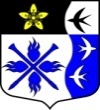 ЛЕНИНГРАДСКАЯ ОБЛАСТЬЛУЖСКИЙ МУНИЦИПАЛЬНЫЙ РАЙОНАДМИНИСТРАЦИЯ ТОРКОВИЧСКОГО СЕЛЬСКОГОПОСЕЛЕНИЯ                                                   ПОСТАНОВЛЕНИЕ от   08.08.2023 г. № 97О внесении изменений в Постановление от 28.04.2018 г. № 47 «О создании жилищной комиссиии утверждении  Положения о жилищной комиссииТорковичского сельского поселения»В целях рассмотрения жилищных вопросов, руководствуясь статьей 14 Жилищного кодекса Российской Федерации, статьей 14 Федерального закона от 06 октября . № 131-ФЗ «Об общих принципах организации местного самоуправления в Российской Федерации», Уставом Торковичского сельского поселения, администрация Торковичского сельского поселенияПОСТАНОВЛЯЕТ1. Приложение № 1 к Постановлению от 28.04.2018 г. № 47 читать в новой  редакции в соответствии с приложением № 1 к данному постановлению. 2. Постановление подлежит официальному опубликованию.3. Контроль за исполнением настоящего постановления оставляю за собой.Глава администрации Торковичского  сельского поселения			       Е.В. ИвановаПриложение 1к постановлениюглавы администрацииТорковичского сельского поселения    от 08.08.2023 г. № 97              Состав жилищной комиссииТорковичского сельского поселенияПредседатель комиссииИванова Елена ВалентиновнаГлава администрации Торковичского сельского поселенияСекретарь комиссииЮденкова Елена АлексеевнаВедущий специалист администрации  Торковичского сельского поселенияЧлены комиссии:Члены комиссии:Члены комиссии:Заместитель Главы администрации Торковичского сельского поселенияЛарионов Данила Валерьевич (по согласованию)Глава  Торковичского сельского поселенияГрауль Нина Александровна(по согласованию)Специалист администрации Торковичского сельского поселенияБердникова Екатерина Викторовна(по согласованию)